Como Recibir a CristoAdmita que usted es un pecador en necesidad de un Salvador.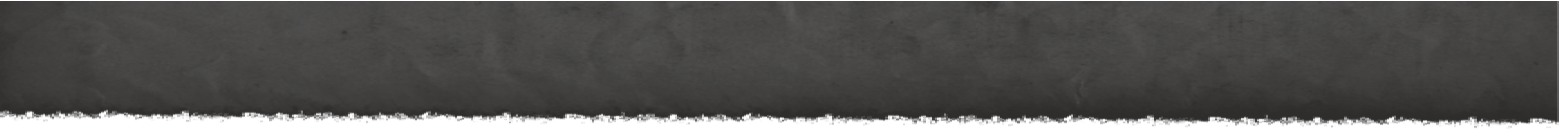 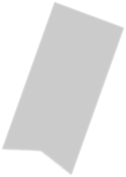 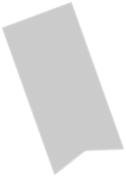 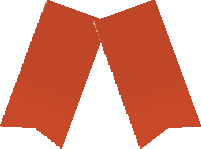 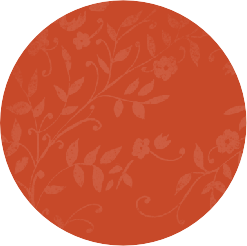 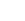 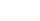 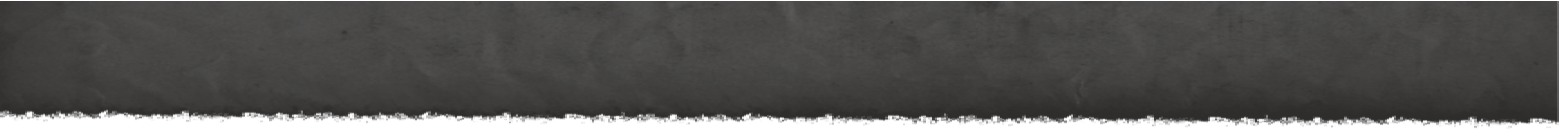 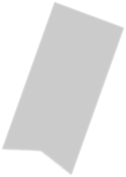 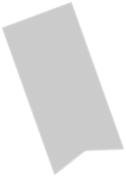 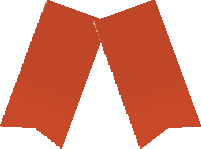 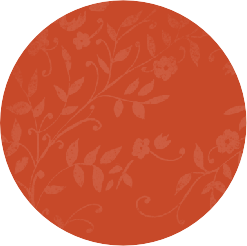 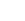 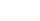 Crea que Cristo murió en la Cruz para pagar por sus pecados y que Él resucitó para darle vida eterna.Crea que sin el pago de Jesucristo por nuestros pecados somos merecedores del infierno.Arrepiéntase y confiese sus pecados a Dios, pidiéndole su perdón y gracia.Ore para recibir el regalo de la salvación y de Cristo.Entregue su corazón y voluntad a Jesús.El propósito de nuestras vidas es que tengamos una relación con Dios. Por eso fuimos creados. Existimos por Dios y para Dios.  Para poder tener una vida abundante y la vida eterna, como con cualquier regalo, hay que extender la mano y recibirlo. Lo que sigue es una oración que le puede ayudar para entregarle a Dios su vida y su corazón.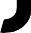 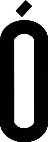 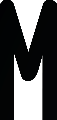 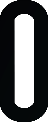 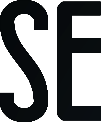 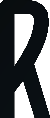 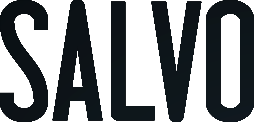 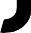 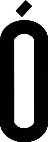 Oración Para Recibir a Cristo Como Su Salvador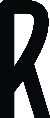 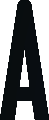 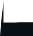 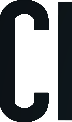 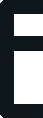 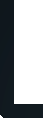 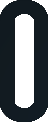 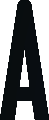 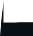 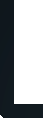 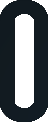 Gracias Señor por ayudarme a entender del infierno y la vida eterna. Reconozco que soy pecador y que merezco el castigo del infierno por haberte rechazado. Creo que moriste en la cruz y resucitaste de entre los muertos para pagar el precio de mis pecados y rebeldía. Creo en ti y te pido perdón por mis pecados y por haberte dado la espalda. Me arrepiento de mis pecados y te pido que entres en mi corazón y me salves. Lléname de Tu Espíritu y guíame en todo. Te entrego mi vida y te pido tu gracia y ayuda para seguirte y obedecerte de ahora en adelante. Gracias por escucharme y salvarme. Amén.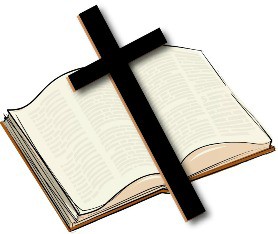 ¿Qué hacer después de recibir a Cristo?Orar a Dios y desarrollar una relación con Él.Leer o escuchar la Biblia a diario.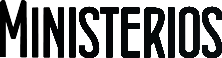 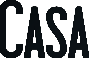 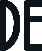 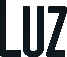 Asistir una iglesia que predique la Palabra de Dios.Bautizarse tan pronto como le sea posible.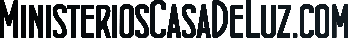 Sea fiel a Dios y búsquelo con todo su corazón.No Todos Van a Ir al CieloLa Biblia dice que no todos van a ir al cielo después de morir. Cristo dijo, "No todo el que Me dice: 'Señor, Señor,' entrará en el reino de los cielos, sino el que hace la voluntad de Mi Padre que está en los cielos. Muchos Me dirán en aquel día: Señor, Señor, ¿no profetizamos en Tu nombre, y en Tu nombre echamos fuera demonios, y en Tu nombre hicimos muchos milagros? Entonces les declararé: Jamás los conocí; apártense de Mi, los que practican la iniquidad (Mateo 7:21-23). Según Cristo, hay mucha gente que piensan que van a ir al cielo, pero no es la verdad. Por eso dijo Cristo, “Entren por la puerta estrecha, porque ancha es la puerta y amplia es la senda que lleva a la perdición (destrucción), y muchos son los que entran por ella. Pero estrecha es la puerta y angosta la senda que lleva a la vida, y pocos son los que la hallan (Mateo 7:13,14). Este folleto habla de cómo usted puede estar seguro de la salvación de su alma e ir al cielo.Como Ser Salvo e Ir al Cielo - Los 5 pasos del evangelioPaso 1: Dios nos ama y quiere tener una relación con nosotros, salvarnos del infierno, y darnos vida ahora y vida eterna en el cielo con Él.Juan 3:16 - Porque de tal manera amó Dios al mundo que ha dado su Hijo unigénito, para que todo aquel que en Él cree, no se pierda, mas tenga vida eterna.Paso 2: Nuestro pecado y rechazo de Dios nos separa de Él, la vida, y el cielo.Génesis. 2:15-17 Dios el Señor tomó al hombre y lo puso en el jardín del Edén para que lo cultivara y lo cuidara, y le dio este mandato: Puedes comer de todos los árboles del jardín, pero del árbol del conocimiento del bien y del mal no deberías comer. El día que de él comas, ciertamente morirás.Isaías 59:2 Son las iniquidades de ustedes las que los separan de su Dios. Son estos pecados, los que lo llevan a ocultar su rostro para no escuchar.Romanos 3:23 Por cuanto todos pecaron y están destituidos de la gloria de Dios.Resumen: Hemos perdido nuestra relación con Dios nuestro Creador y como resultado, tenemos un corazón corrompido. No deseamos agradar a Dios y somos egoístas y pecaminosos. Nuestro mayor pecado es el de no tener una relación con Dios y amarlo como nuestro Padre y Creador. Si el mandamiento más grande en la Biblia es amar al Señor nuestro Dios con todo nuestro corazón, alma, mente y fuerza, entonces nuestro mayor pecado es no amar y tener una relación con Él. Este es nuestro principal pecado (Mateo 7:21-23).Paso 3: El precio por practicar el pecado y rechazar a Dios es la separación de Dios en tormento eterno en el infierno.Romanos. 6:23 Por que la paga del pecado es muerte, más la dádiva de Dios es vida eterna en Cristo Jesús nuestro Señor.Mateo 13:49 Así será el fin del mundo. Vendrán los ángeles y apartarán de los justos a los malvados, y los arrojará al horno encendido, donde habrá llanto y rechinar de dientes.Apocalipsis 21:8 Pero los cobardes, los incrédulos, los abominables, los asesinos, los que cometen inmoralidades sexuales, los que practican artes mágicas, los idolatras y todos los mentirosos recibirán como herencia el lago de fuego y azufre. Ésta es la segunda muerte.Paso 4: El remedio de Dios por nuestros pecados es una relación con Dios, vida abundante, y vida eterna a través de la muerte de Cristo en la Cruz y su resurrección de entre los muertos.Isaías 53:5 Él fue traspasado por nuestras rebeliones, y molido por nuestras iniquidades; sobre Él recayó el castigo, precio de nuestra paz, y gracias a sus heridas fuimos sanados.Romanos 5:8 Mas Dios muestra su amor para con nosotros en que siendo aún pecadores Cristo murió por nosotros.Romanos 6:23 Porque la paga del pecado es muerte, mas la dádiva de Dios es vida eterna en Cristo Jesús nuestro Señor.Efesios 2:8-9 Porque por gracia ustedes han sido salvados mediante la fe; esto no procede de ustedes, sino que es el regalo de Dios, no por obras, para que nadie se jacte.Paso 5: ¿Te gustaría recibir a Cristo y su regalo de tener una relación con Él, perdón de sus pecados, vida ahora, y vida eterna?Juan 1:12 Mas a cuantos lo recibieron, a los que creen en su nombre, les dio el derecho de ser hijos de Dios.Juan 3:36 El que cree en el Hijo tiene vida eterna; pero el que rechaza al Hijo no sabrá lo que es esa vida, sino que permanecerá bajo el castigo de Dios.Hechos 4:12 De hecho, en ningún otro hay salvación, porque no hay bajo el cielo otro nombre dado a los hombres mediante el cual podamos ser salvados.